Třetí oficiální schůze EKOtýmu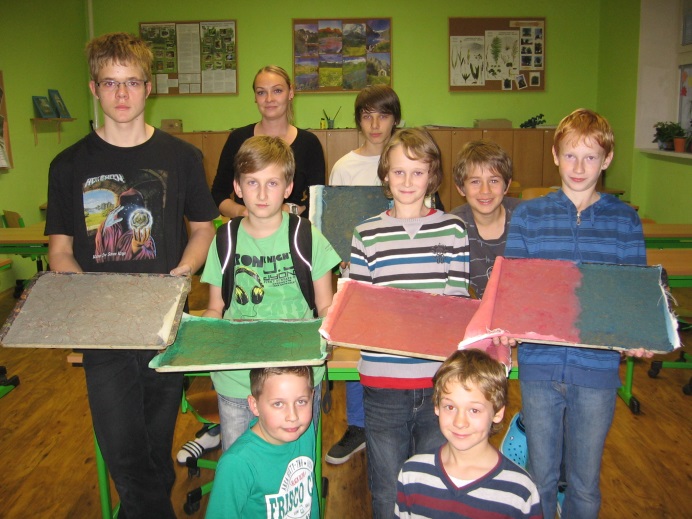 Datum: 14. 11. 2014Vedoucí schůzky: P. PešatPřítomnost: Ondřej  Klimíček, Klára Liberdová, Michal Ondračka, David Lička,  Kryštof Šebesta, Michaela Mikolášová, Nikola Smyčková, Patrik Pešat Jindřich Oboda, M. Bonková, P. MatuškováNepřítomnost: B. Zelinová  Hlavní témata:  Výroba ručního papíru – z nich přáníčkaProdej v EKO stánku na vánočním jarmarkuVyzvání  k přispění zboží do Ekostánku výdělek bude dán Ekotýmu k další činnosti Doladit popisky ke košům na tříděný odpad z loňska                                        – rozmístit ke všem novým košům na chodbáchZapojení žáků do péče o rostliny ve škole – zajištění služeb na chodbyvyrobit jmenovky, kdo se kde staráZlepšení orientace ve škole – tvorba rozcestníku u hlavního vchodu + popisky na chodbáchÚkoly:KdoDo kdyJakýSplněnoVšichni EKOtýmáci30.11Zboží do EKO stánku na jarmark6. třída+ p. uč. Matušková28.11.Vytvořit rozcestník pro návštěvníkyk hlavnímu vchoduK. Liberdová, M. Ondračka, D. Lička28.11.Vytvořit a rozmístit jmenovky k rostlinám – kdo se stará a kdeB. Zelinová21.11.Zajistit služby – péče o rostliny ve školeN. Smyčková, M. Mikolášová26.11.Vyhodnocení 2. kola EKO soutěže